Р Е Ш Е Н И Еот 21 мая 2021г.                                рп Усть-Абакан                                 № 14О внесении дополнений в Правила благоустройства и содержания территории и строений муниципального образования Усть-Абаканский поссовет, утвержденные решением Совета депутатов Усть-Абаканского поссовета от 23.06.2011г. № 36Рассмотрев ходатайство Главы Усть-Абаканского поссовета, в соответствии со ст. 29 Устава муниципального образования Усть-Абаканский поссовет,Совет депутатов Усть-Абаканского поссоветаР Е Ш И Л:1. Внести дополнения в Правила благоустройства и содержания территории и строений муниципального образования Усть-Абаканский поссовет, утвержденные решением Совета депутатов Усть-Абаканского поссовета от 23.06.2011г. № 36 следующего содержания:а) дополнить статью 3 Главы 1 пунктами 23 и 24 следующего содержания:«23. Земляные работы – производство работ (в том числе аварийно-восстановительных), связанных со вскрытием грунта на глубину более 30 сантиметров (за исключением пахотных работ), забивкой и погружением свай при строительстве, реконструкции, ремонте зданий, подземных и надземных инженерных сетей, сооружений, дорожных покрытий в границах полосы отвода автомобильных дорог общего пользования, других объектов недвижимости, а равно отсыпка грунтом на высоту более 50 сантиметров, связанных с нарушением элементов наружного благоустройства.24. Ордер - документ, дающий право на производство земляных и строительных работ.»;б) дополнить Главой 10 следующего содержания:«Глава 10. Производство земляных работ.1. Организация и проведение земляных работ, работ по благоустройству территории города, оформление и получение разрешения на производство земляных работ (далее – ордер), согласование технических условий и проекта отвода ливневых и талых вод, оформление и получение разрешения или соглашения на временное закрытие объекта благоустройства осуществляются в соответствии с порядком установленным действующим нормативно-правовым актом. 2. Работы, связанные с разрытием грунта, выемкой и укладкой или вскрытием дорожных покрытий (прокладка, реконструкция или ремонт подземных коммуникаций, забивка свай и шпунта, планировка грунта, буровые работы), следует производить только при наличии ордера, выданного Администрацией Усть-Абаканского поссовета. 3. Аварийные работы владельцам сетей следует начинать по телефонограмме или по уведомлению Администрации Усть-Абаканского поссовета с оформлением аварийного ордера на трехдневный срок. При необходимости продления работ открывается новый ордер в соответствии с установленным порядком. 4. Места производства земляных работ должны быть ограждены, сеткой ПВХ или сетчатыми ограждениями, имеющими светоотражающее покрытие (ленту), указанием наименования организации, производящей работы, и номера телефона, указателями объездов и пешеходных переходов и, при необходимости, обеспечены перекидными мостиками и трапами, шириной не менее 1 м, огражденных с обеих сторон перилами высотой не менее 1,1 м, со сплошной обшивкой внизу на высоту 0,15 м и дополнительной ограждающей планкой на высоте 0,5 м от настила.5. При производстве земляных работ необходимо: 1) не допускать обнажения и повреждения корневой системы деревьев и кустарников; 2) не допускать засыпку деревьев и кустарников грунтом и строительным мусором; 3) при работе с растительным грунтом предохранять его от смешивания с нижележащим нерастительным грунтом, от загрязнения, размыва и выветривания; 4) вывоз грунта в места, определенные Администрацией Усть-Абаканского поссовета5) деревья и кустарники, пригодные для пересадки, выкапывать и использовать при озеленении данного или другого объекта; 6) при производстве замощений и асфальтировании проездов, площадей, придомовых территорий, тротуаров оставлять вокруг дерева свободные пространства (приствольные лунки) диаметром не менее 1,5 м;7) складировать строительные материалы на расстоянии не ближе 2,5 м от дерева и 1,5 м от кустарников. Складирование горючих материалов производить не ближе 10 м от деревьев и кустарников; 8) подъездные пути и места для установки подъемных кранов и другой строительной техники располагать, не допуская уничтожения (повреждения) зеленых насаждении; 6. Дорожные покрытия, тротуары, газоны и другие разрытые участки должны быть восстановлены в сроки, указанные в разрешении в полном объеме без снижения их качества. 7. Производство строительных работ на проезжих частях дорог (магистралей), улицах, площадях должно быть организовано с учетом обеспечения условий безопасного пешеходного и дорожного движения. При производстве работ на тротуарах, пешеходных дорожках должны обеспечиваться удобные и безопасные условия для прохода людей. 8. Частичное или полное закрытие движения на улицах, тротуарах при производстве земляных работ производится по согласованию с Администрацией Усть-Абаканского поссовета и с отделом ГИБДД по Усть-Абаканскому району. 9. В местах пересечения траншеями тротуаров и пешеходных дорожек должны быть установлены переходные мостики для пешеходов на всю ширину пересекаемой дорожки или тротуара и ограждением с двух сторон на высоту не менее 1 метра. 10. Ответственность за безопасность движения и выполнение установленных требований несет лицо, указанное в разрешении на производство работ в соответствии с законодательством. 11. Вскрытие асфальтобетонных покрытий производится после прорезки покрытия по границам вскрываемого участка. Запрещается складировать на проезжей части и прилегающей территории разобранное асфальтобетонное покрытие (скол). Последующие земляные работы могут производиться механизированным способом без нарушения слоев грунта и дорожных одежд под сохраняемыми участками дорог, работы производить согласно проекту производства земляных работ. 12. Организация, юридическое или физическое лицо, производящее земляные работы, ограждает место проведения работ типовым ограждением по всему периметру места разрытия с указанием на ограждении наименования организации, номера телефона и фамилии производителя работ. 13. Засыпка траншей и котлованов производится слоями, толщиной не более 0,2 метра, с тщательным уплотнением каждого слоя; в зимнее время засыпка производится песком и талым грунтом с коэффициентом уплотнения не менее 1,0 метра по всей глубине. 14. Заполнение траншей на проезжей части производится послойно с уплотнением слоев ручными или механизированными трамбовками и с поливкой водой в теплое время года. 15. Организация, производящая земляные работы, обязана восстановить нарушенные газоны, зеленые насаждения, бортовой камень и асфальтобетонное покрытие в месте разрытия качественно и на всю ширину проезжей части или тротуара в месте разрытия. 16. При пересечении улицы траншеями асфальтобетонное покрытие на проезжей части восстанавливается картами – не менее пяти метров в каждую сторону от траншеи, а на тротуаре – не менее трех метров, обеспечив при этом высоту бортового камня на дороге не менее 15 сантиметров, а тротуарного – на уровне асфальта. 17. Восстановление асфальтобетонного покрытия производится сразу же после окончания работ и засыпки траншей, если глубина разрытия не превышает одного метра. В случаях более глубоких разрытий или производства работ в зимнее время года после засыпки траншей вместо асфальтобетонного покрытия устраивается временное покрытие из дорожных плит или штучных материалов (покрытый битумом кирпич, булыжник и т.п.) для беспрепятственного проезда автотранспорта и прохода пешеходов, постоянное же покрытие устраивается в установленные разрешением сроки. 18. Ответственность за восстановление асфальтобетонного покрытия лежит на организациях и физических лицах, производящих земельные работы на улицах, дорогах, проездах, тротуарах, площадях. 19. В случае нарушения асфальтобетонного покрытия тротуаров, пешеходных дорожек, проездов при продольной прокладке коммуникаций, 28 покрытие восстанавливается на всю ширину тротуаров, дорожек, проездов с соответствующими работами по восстановлению бортового камня. 20. В таком же порядке восстанавливаются покрытия дорог, улиц, площадей, если ширина разрытия превышает 1/3 ширины проезжей части и если на проезжей части производилось устройство поперечной траншеи и ширина разрытия превысила 1/50 длины соответствующего участка улицы, дороги, площади. 21. В случае некачественного восстановления асфальтобетонного покрытия в месте производства земляных работ или обнаружившейся его просадки в течение двух лет, повторное его восстановление выполняет организация, производившая вскрышные работы. 22. Пропуск ливневых и талых вод в местах проведения вскрышных работ и прилегающих к ним территорий обязана обеспечить организация, производящая работы. Для защиты колодцев, дождеприемных решеток и лотков должны применяться деревянные щиты и короба, обеспечивающие доступ к колодцам, дождеприемникам и лоткам. 23. В местах пересечения с существующими коммуникациями засыпка траншей производится в присутствии представителей организаций, эксплуатирующих эти подземные коммуникации. 24. Лицо, ответственное за производство земельных работ, обязано своевременно извещать соответствующие организации о времени начала засыпки траншей и котлованов. 25. При производстве земляных работ вблизи существующих подземных сооружений (трубопроводы, колодцы, кабели, фундаменты и др.) запрещается применение экскаваторов на расстояниях, менее предусмотренных проектом организации работ. В этих случаях работы выполняются только вручную. При ведении земляных работ в мерзлых грунтах запрещается применение падающих клиновых приспособлений на расстояниях ближе 5 метров от газопроводов, напорных трубопроводов, электрокабелей и ближе 3 метров от других подземных коммуникаций или объектов. Запрещается применение падающих клиновых приспособлений в непосредственной близости от жилых домов. 26. Все указанные работы проводятся за счет сил и средств предприятий, проводящих земляные работы. 27. При производстве земляных работ запрещается: 1) производство земляных работ на дорогах без согласования с Администрацией Усть-Абаканского поссовета и отделом ГИБДД по Усть-Абаканскому району; 2) производство земляных работ в случае обнаружения подземных сооружений, коммуникаций, не указанных в проекте, без согласования с заинтересованной организацией, даже если они не мешают производству работ; 3) всякое перемещение существующих подземных сооружений, не предусмотренное утвержденным проектом, без согласования с заинтересованной организацией и уполномоченным органом муниципального образования, даже если указанные сооружения не препятствуют производству работ; 4) загрязнение прилегающих участков улиц и засорение ливневой канализации, засыпка водопропускных труб, кюветов и газонов;  5) откачка воды из траншей, котлованов, колодцев на проезжую часть, тротуары во избежание создания гололеда и образования наледей. По согласованию с владельцем ливневой канализации вода должна быть направлена в существующую ливневую канализацию на данном участке; 6) вырубка деревьев, кустарников и обнажение их корней без разрешения Администрации Усть-Абаканского поссовета; 7) снос зеленых насаждений, за исключением аварийных работ; 8) засыпка проложенных траншей для укладки кабеля, труб, не имеющих выходов подземных коммуникаций, до производства контрольной исполнительной съемки геодезической службой; 9) засыпка грунтом крышек люков колодцев и камер, решеток дождеприемных колодцев, лотков дорожных покрытий, зеленых насаждений, а также материалов и конструкций на газонах, на трассах действующих подземных коммуникаций, в охранных зонах газопроводов, теплотрасс, линий электропередач и линий связи; 10) выталкивание грунта из котлована, траншеи, дорожного корыта за пределы границ строительных площадок.28. Смотровые и дождеприемные колодцы на улицах и проездах должны восстанавливаться на одном уровне с дорожным покрытием. 29. Засыпка траншей и котлованов должна производиться в срок, указанный в разрешении на производство земляных работ, с обязательным составлением акта при участии представителя органа, выдавшего разрешение. 30. Работы, проводимые на земельных участках, расположенных в пределах охранных зон, осуществляется в соответствии с действующим законодательством Российской Федерации.».2. Настоящее Решение вступает в силу со дня его официального опубликования.3. Направить данное Решение для подписания и опубликования в газете «Усть-Абаканские известия» Главе Усть-Абаканского поссовета Н.В. Леонченко.ГлаваУсть-Абаканского поссовета	                                                        Н.В. ЛеонченкоПредседатель Совета депутатов Усть-Абаканского поссовета                                                             М.А. Губина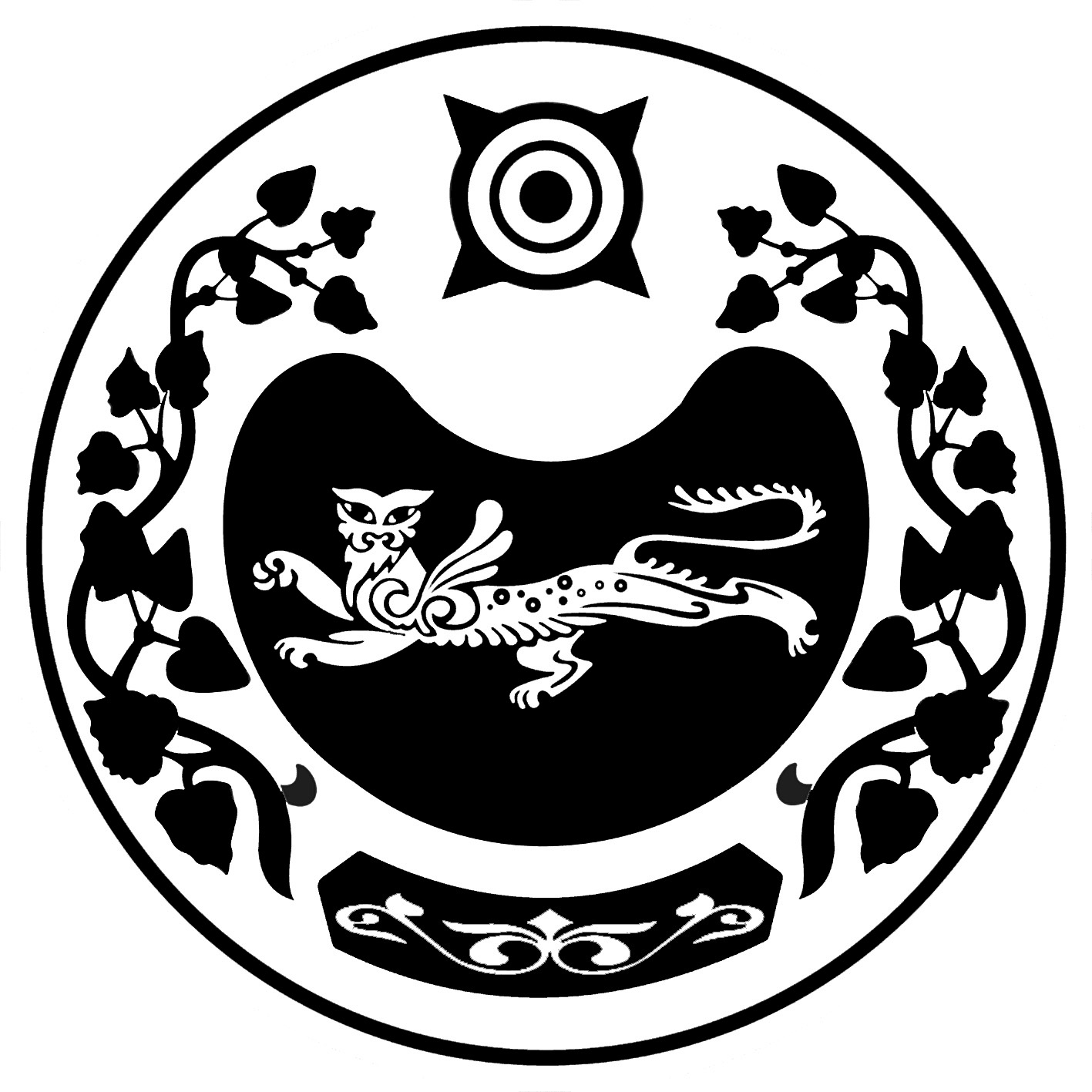 СОВЕТ ДЕПУТАТОВУСТЬ-АБАКАНСКОГО ПОССОВЕТА